Registration for 2018-19 School Year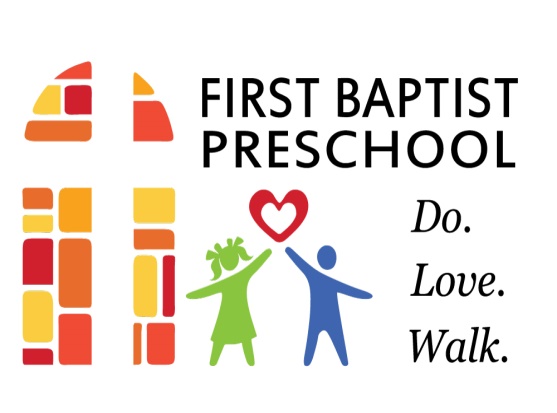 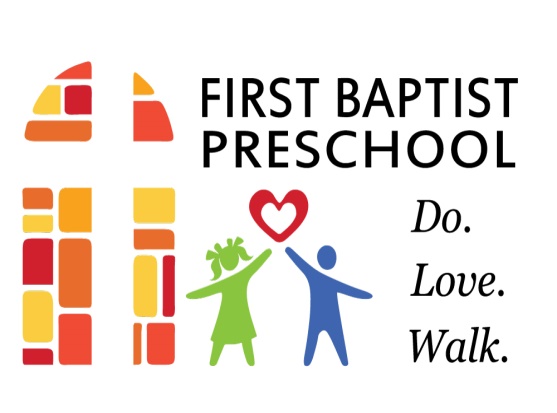 First Baptist Church Weekday Preschool301 S. Wayne AvenueWaynesboro, VA  22980CLASS:  (check one)   ____  2 Year Old Class (T/Th)  		Tuition $110/month or $990 per year    ____  3 Year Old Class (M/W/F)  	Tuition $135/month or $1,215 per year    ____  3 Year Old Class (M-F)  		Tuition $165/month or $1,485 per year     ____  4 Year Old Class/PreK (M-F)	Tuition $165/month or $1,485 per yearChild’s Name: (first)________________________(middle)________________________(last)_______________________Preferred Name:  ________________________________    Gender (circle one):   male       femaleDate of Birth:  ___________________________________ Address:  _________________________________________________________________________________________________Previous School(s) Attended:   __________________________________________________________________________Parent/Guardian Contact InformationMother/Guardian:  _______________________________   Father/Guardian:   __________________________________Address: ________________________________________	    Address:  ______________________________________________________________________________________________	    ______________________________________________________Primary Phone:  ________________________________	    Primary Phone:  ____________________________________E-mail:  ____________________	_____________________     E-mail: ______________________________________________Place of Employment: _________________________	    Place of Employment:  _____________________________Work Phone:  ___________________________________    Work Phone:  ________________________________________Does your child have any needs that may require special care? If yes, please explain. ________________________________________________________________________________________________________________________________________________________________________________________________________________________Does your child currently receive or has your child ever received Early Intervention and/or Special Education services?  If yes, please explain. ______________________________________________________________________________________________________________________________________________________________________________________________________________________	TO COMPLETE THE ENROLLMENT PROCESS, YOU WILL NEED TO PROVIDE A CURRENT SIGNED AND DATED IMMUNIZATION RECORD FROM YOUR CHILD’S HEALTHCARE PROVIDER AND AN ORIGINAL OR CERTIFIED COPY OF YOUR CHILD’S BIRTH CERTIFICATE.	Signature of Parent: _____________________________________________       Date:  ________________________________________________________________________________________________________________________________________
A non-refundable registration fee is required at the time of registration.Registration fees are as follows:   $50 to register one child					  $40 to register an additional child					  $40 to register a child if First Baptist Church member